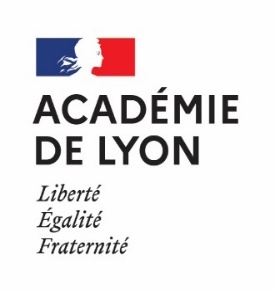 CERTIFICAT D’APTITUDE PROFESSIONNELLE : ESTHETIQUE COSMETIQUE PARFUMERIECERTIFICAT D’APTITUDE PROFESSIONNELLE : ESTHETIQUE COSMETIQUE PARFUMERIEEP1 A    Techniques de soins esthétiques                      du visage, des mains et des piedsDurée de l'épreuve : 2h45  (45 min d'écrit + 2 h de pratique )Sujet N°…   Date du CCF :DOCUMENT D’AIDE A L’EVALUATION DE 4 élèvesÀ compléter avec le document d’aide à l’évaluationNE : non évaluable ; TI = très insuffisant ; I = insuffisant ; S = satisfaisant ; TS = très satisfaisantDOCUMENT D’AIDE A L’EVALUATION DE 4 élèvesÀ compléter avec le document d’aide à l’évaluationNE : non évaluable ; TI = très insuffisant ; I = insuffisant ; S = satisfaisant ; TS = très satisfaisant Modèle féminin majeure ou mineure autorisée pour les CCF : si masculin, l'épreuve ne peut être réalisée, la note de 0 attribuée à EP1 Indicateurs d’évaluation communs aux compétences C11.1, C11.2, C11.3, C12.1Indicateurs d’évaluation communs aux compétences C11.1, C11.2, C11.3, C12.1Elève…..Elève…..Elève…..Elève…..Elève….. Pénalité : Piercing sur le visage = Annuler les 10 pts  ci-dessous  Pénalité : Piercing sur le visage = Annuler les 10 pts  ci-dessous  Pénalité : Piercing sur le visage = Annuler les 10 pts  ci-dessous  Pénalité : Piercing sur le visage = Annuler les 10 pts  ci-dessous  Pénalité : Piercing sur le visage = Annuler les 10 pts  ci-dessous  Pénalité : Piercing sur le visage = Annuler les 10 pts  ci-dessous Organisation, installation rationnelle et complète du poste de travailDurée de réalisation optimisée Respect de :La réglementation en vigueurL’anatomie et la physiologieLe confort du ou de la client(e)Les règles d’hygiène, de sécurité et d’ergonomieune démarche éco-citoyenneOrganisation, installation rationnelle et complète du poste de travailDurée de réalisation optimisée Respect de :La réglementation en vigueurL’anatomie et la physiologieLe confort du ou de la client(e)Les règles d’hygiène, de sécurité et d’ergonomieune démarche éco-citoyenne-10-10-10-10-10C11.1 Mettre en œuvre des protocoles de techniques de soins esthétiques du visage correspondant aux attentes de la situation professionnelleC11.1 Mettre en œuvre des protocoles de techniques de soins esthétiques du visage correspondant aux attentes de la situation professionnelleC11.1 Mettre en œuvre des protocoles de techniques de soins esthétiques du visage correspondant aux attentes de la situation professionnelleC11.1 Mettre en œuvre des protocoles de techniques de soins esthétiques du visage correspondant aux attentes de la situation professionnelleC11.1 Mettre en œuvre des protocoles de techniques de soins esthétiques du visage correspondant aux attentes de la situation professionnelleC11.1 Mettre en œuvre des protocoles de techniques de soins esthétiques du visage correspondant aux attentes de la situation professionnelleRéaliser un soin esthétique du visage, cou, décolleté en utilisant:
     - des techniques manuelles,
     - des produits cosmétiques,
     - des appareilsDiagnostic et choix des techniques adaptées à la demande 0/100/100/100/100/10Réaliser un soin esthétique du visage, cou, décolleté en utilisant:
     - des techniques manuelles,
     - des produits cosmétiques,
     - des appareilsEnchaînement logique des étapes Réaliser un soin esthétique du visage, cou, décolleté en utilisant:
     - des techniques manuelles,
     - des produits cosmétiques,
     - des appareilsMaîtrise des techniques adaptées à la demande :ManuellesUtilisant des appareilsUtilisant des produits cosmétiques-3-3-3-3-3 Pénalité : Visage non maquillé = - 3 pts Pénalité : Visage non maquillé = - 3 pts Pénalité : Visage non maquillé = - 3 pts Pénalité : Visage non maquillé = - 3 pts Pénalité : Visage non maquillé = - 3 pts Pénalité : Visage non maquillé = - 3 pts Pénalité : Visage non maquillé = - 3 ptsC11.2 Mettre en œuvre des protocoles de techniques de soins esthétiques des mains et des piedsC11.2 Mettre en œuvre des protocoles de techniques de soins esthétiques des mains et des piedsC11.2 Mettre en œuvre des protocoles de techniques de soins esthétiques des mains et des piedsC11.2 Mettre en œuvre des protocoles de techniques de soins esthétiques des mains et des piedsC11.2 Mettre en œuvre des protocoles de techniques de soins esthétiques des mains et des piedsC11.2 Mettre en œuvre des protocoles de techniques de soins esthétiques des mains et des piedsRéaliser un soin esthétique des mains ou des pieds en utilisant :Des techniques manuellesdes produits cosmétiques- Enchainement logique des étapes- Maîtrise des techniques adaptées à la demande : ManuellesUtilisant des produits cosmétiques-1-1-1-1-1 Pénalité : Ongles des mains ou des pieds maquillés = - 1 pts Pénalité : Ongles des mains ou des pieds maquillés = - 1 pts Pénalité : Ongles des mains ou des pieds maquillés = - 1 pts Pénalité : Ongles des mains ou des pieds maquillés = - 1 pts Pénalité : Ongles des mains ou des pieds maquillés = - 1 pts Pénalité : Ongles des mains ou des pieds maquillés = - 1 pts Pénalité : Ongles des mains ou des pieds maquillés = - 1 ptsC12.1 Mettre en œuvre des protocoles de techniques de maquillage du visageC12.1 Mettre en œuvre des protocoles de techniques de maquillage du visageC12.1 Mettre en œuvre des protocoles de techniques de maquillage du visageC12.1 Mettre en œuvre des protocoles de techniques de maquillage du visageC12.1 Mettre en œuvre des protocoles de techniques de maquillage du visageC12.1 Mettre en œuvre des protocoles de techniques de maquillage du visageRéaliser un maquillage du visage :- Maquillage adapté à la demande- Maîtrise des techniques adaptées à la demande- Mise en valeur du visage- Résultat net-2-5-2-5-2-5-2-5-2-5 Pénalité : Sourcils non épilés = - 2 pts Pénalité : Sourcils non épilés = - 2 pts Pénalité : Sourcils non épilés = - 2 pts Pénalité : Sourcils non épilés = - 2 pts Pénalité : Sourcils non épilés = - 2 pts Pénalité : Sourcils non épilés = - 2 pts Pénalité : Sourcils non épilés = - 2 pts Pénalité : Faux-cils, extension de cils ou maquillage permanent = - 5 pts Pénalité : Faux-cils, extension de cils ou maquillage permanent = - 5 pts Pénalité : Faux-cils, extension de cils ou maquillage permanent = - 5 pts Pénalité : Faux-cils, extension de cils ou maquillage permanent = - 5 pts Pénalité : Faux-cils, extension de cils ou maquillage permanent = - 5 pts Pénalité : Faux-cils, extension de cils ou maquillage permanent = - 5 pts Pénalité : Faux-cils, extension de cils ou maquillage permanent = - 5 pts